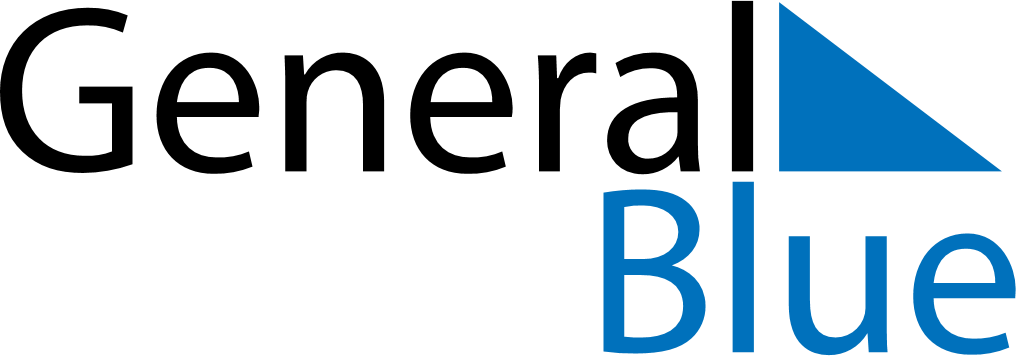 June 2025June 2025June 2025June 2025PortugalPortugalPortugalSundayMondayTuesdayWednesdayThursdayFridayFridaySaturday1234566789101112131314Portugal Day1516171819202021Corpus Christi22232425262727282930